BUKTI KORESPONDENSI VIA OJS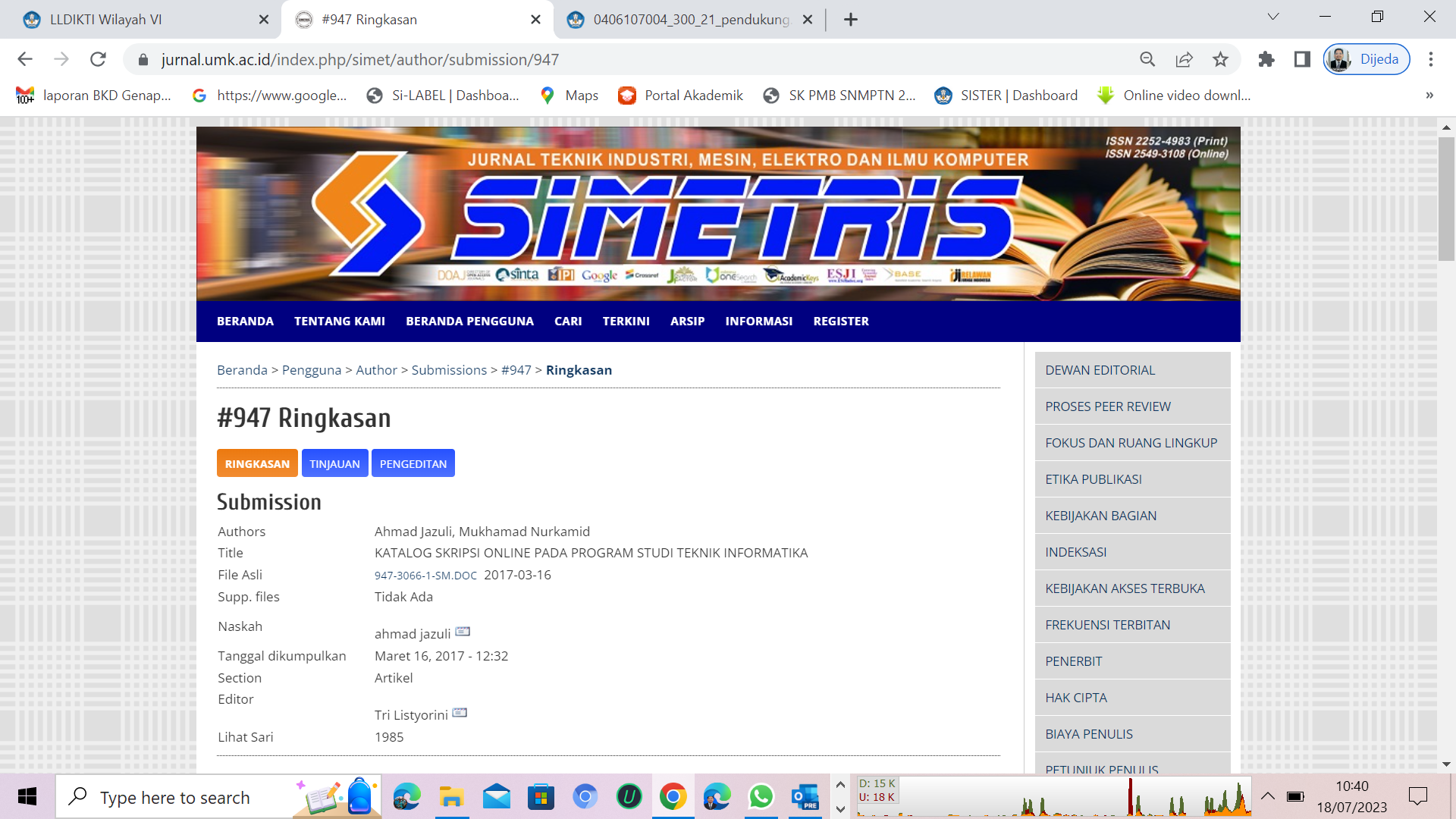 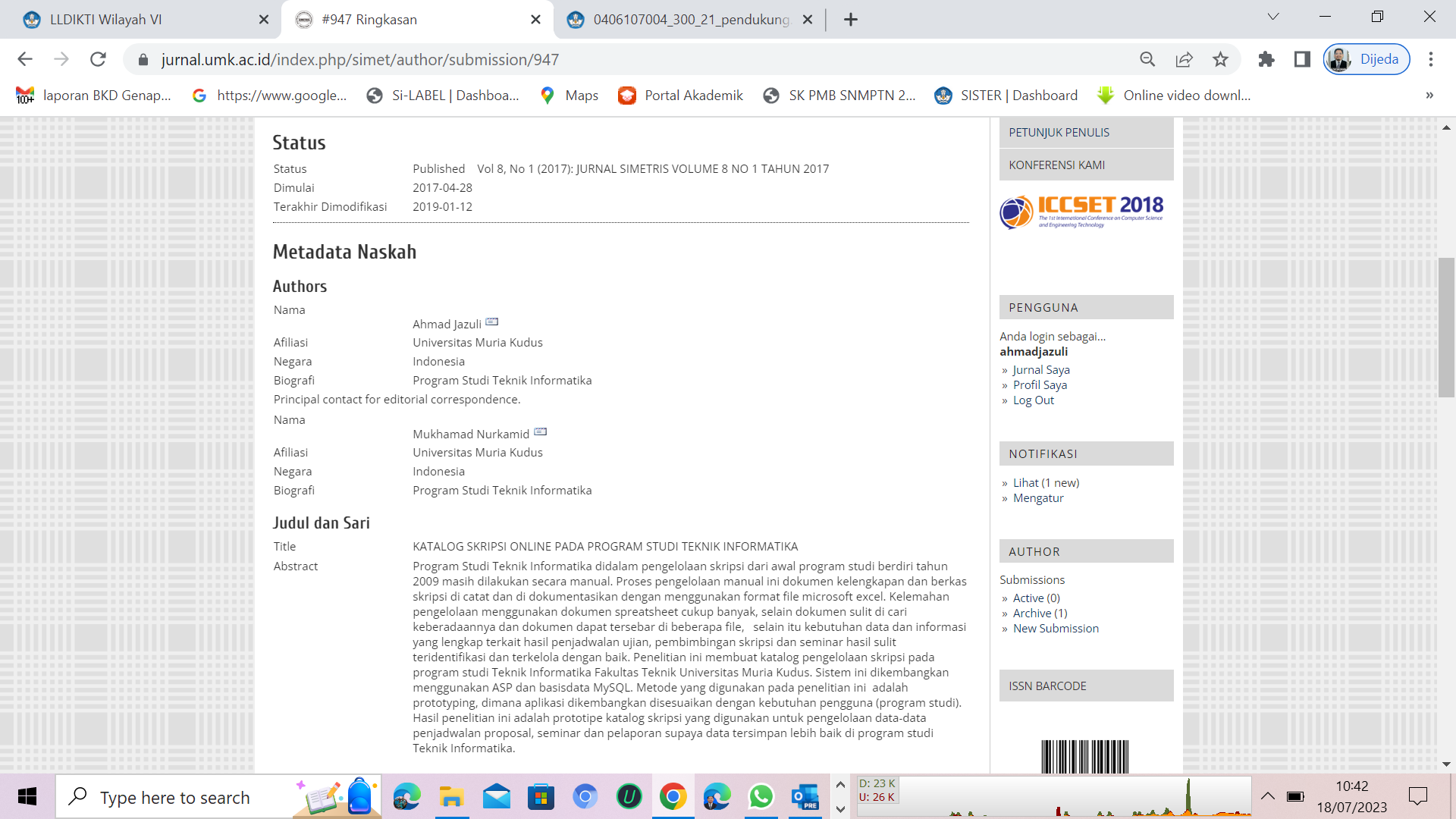 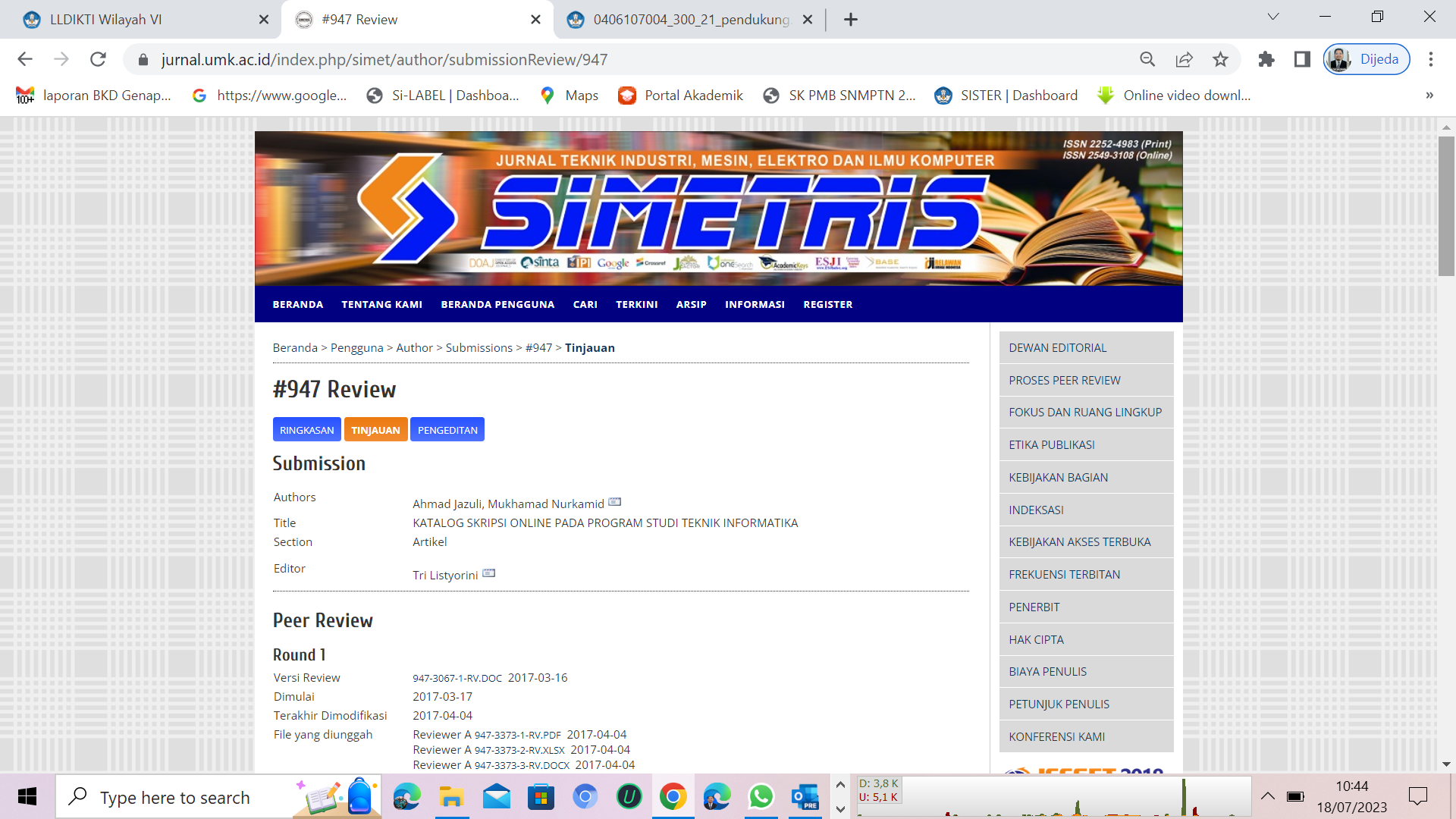 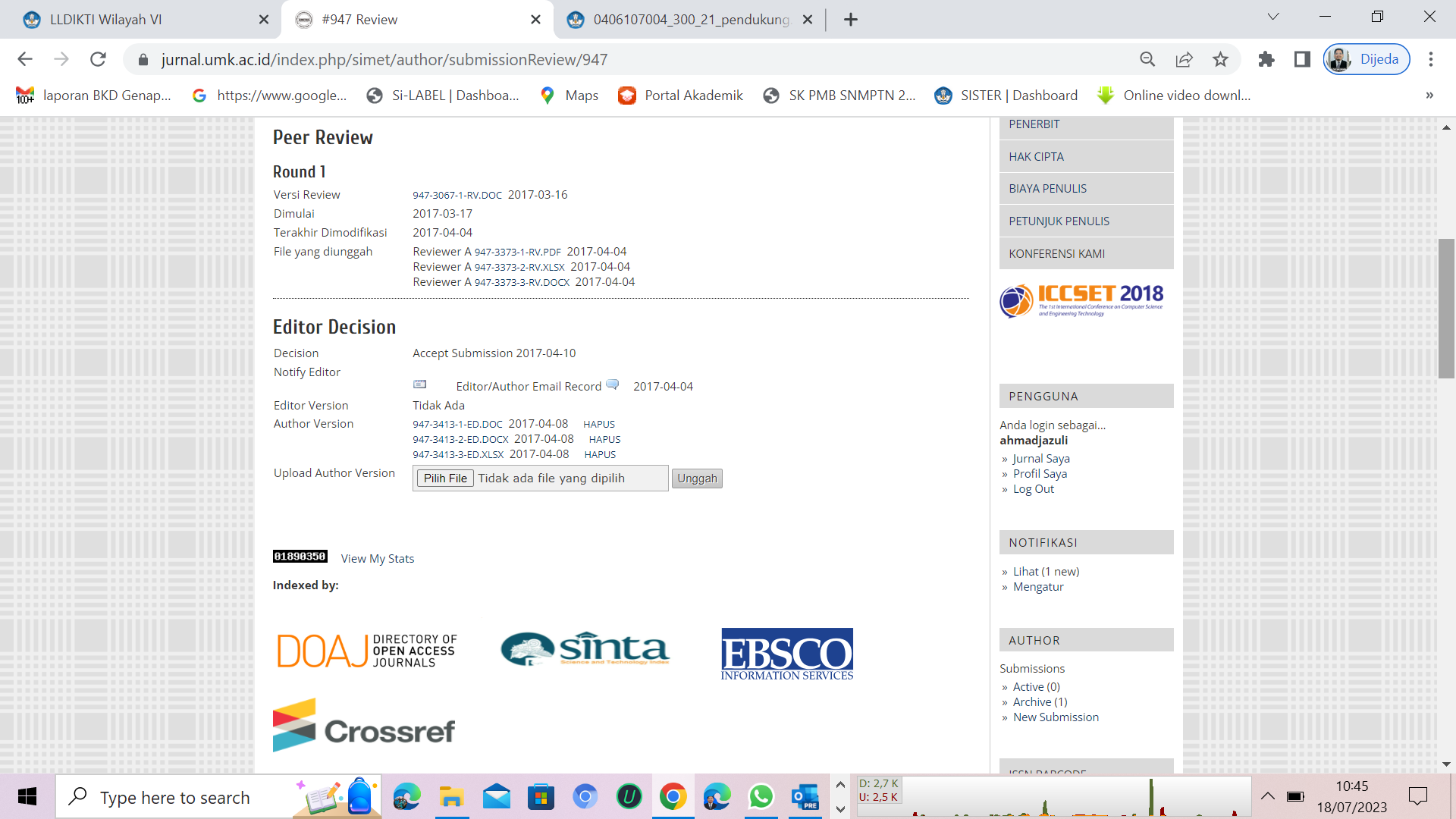 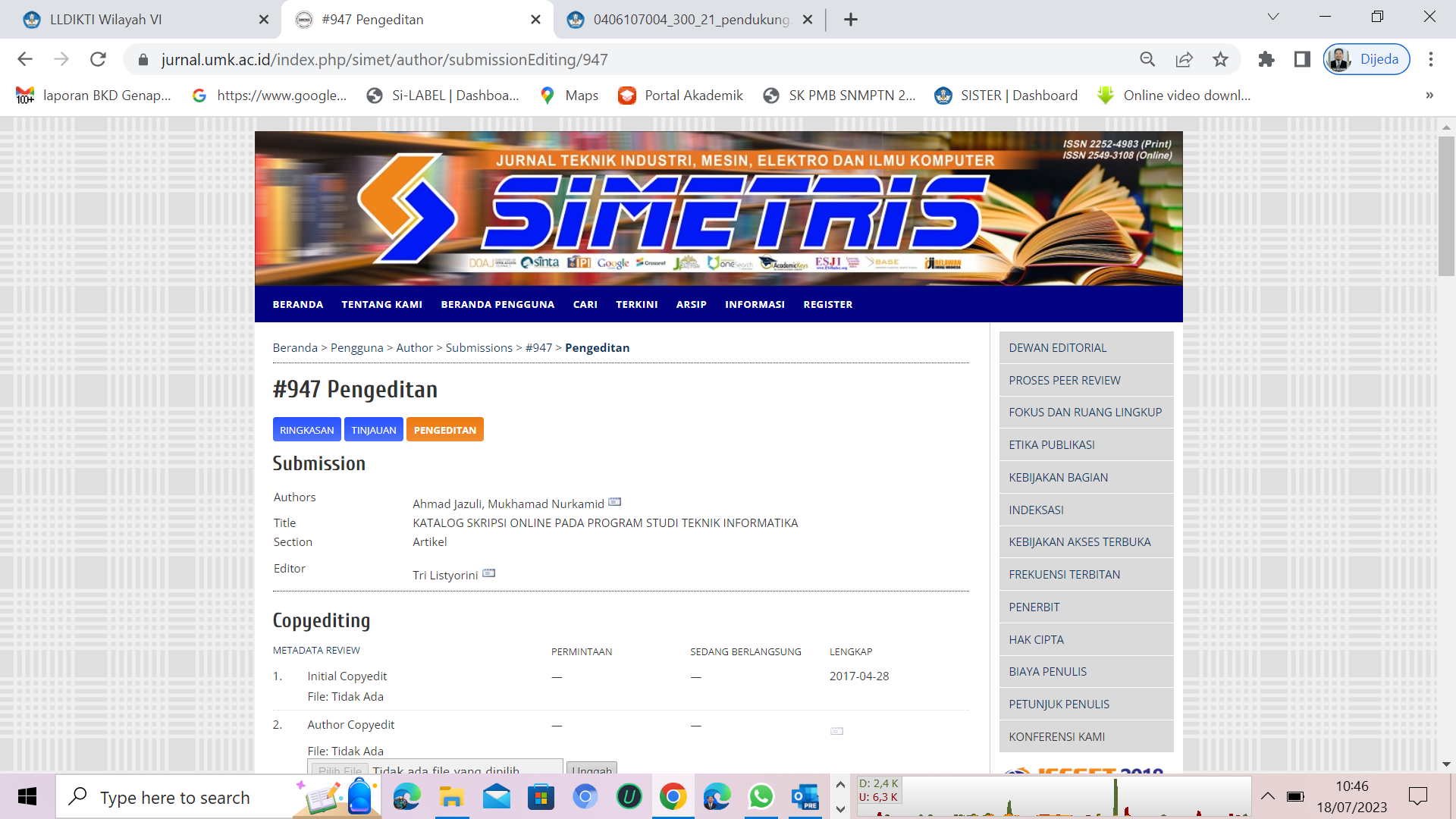 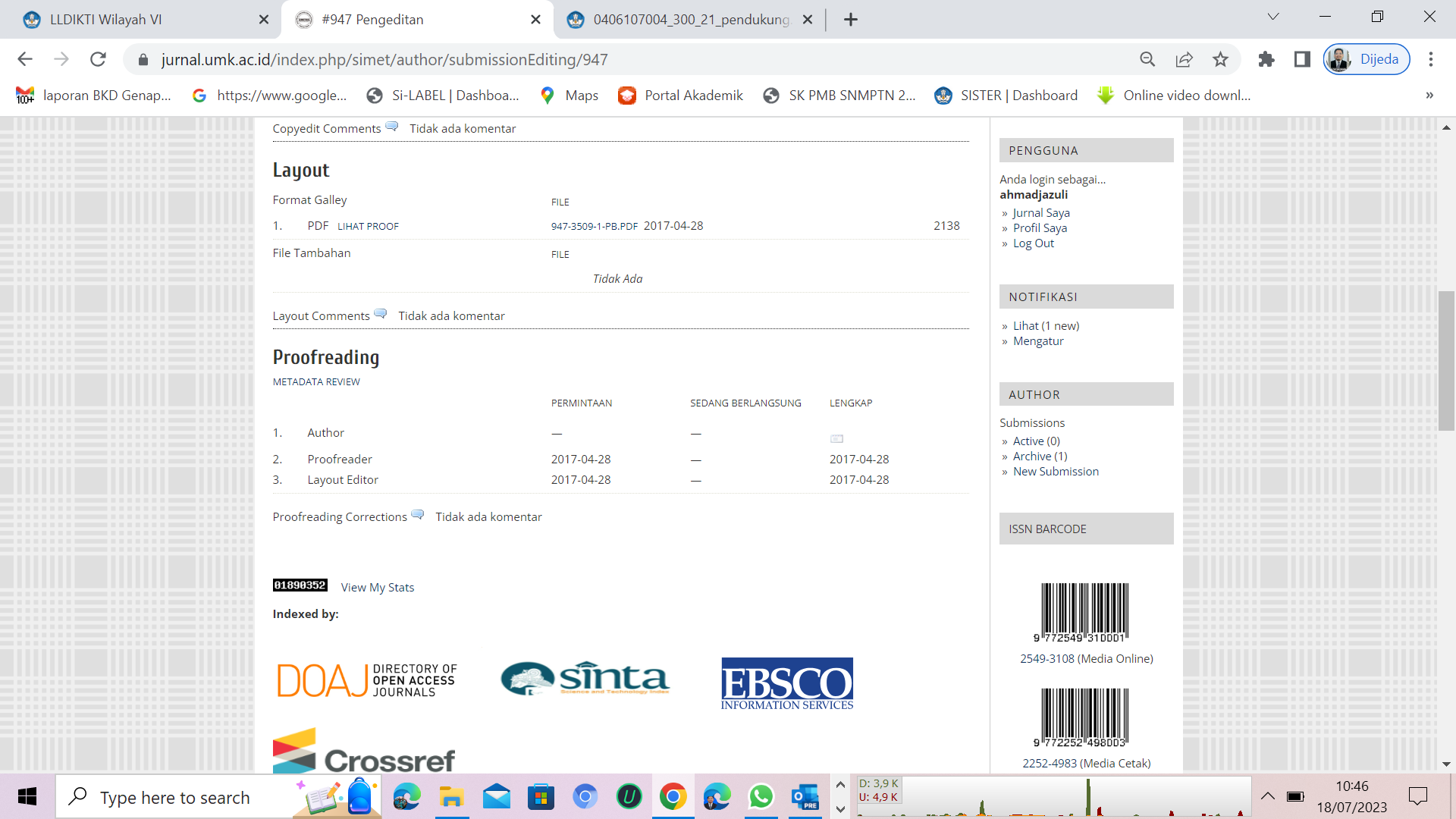 